   ),  , ce  jour de  20.  , de  : , ce  jour de  20.C.	 ()  ()  ()   (Facultatif) 	 Oui	 Non	 Oui	 Non	 Oui	 Non	 Oui	 Non ,   ,  ()  ()  ()  ()  ()  ()  ()  () 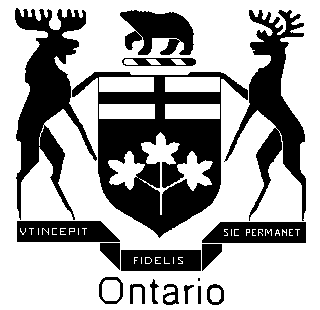 